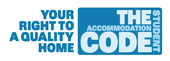 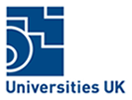 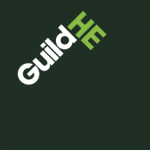 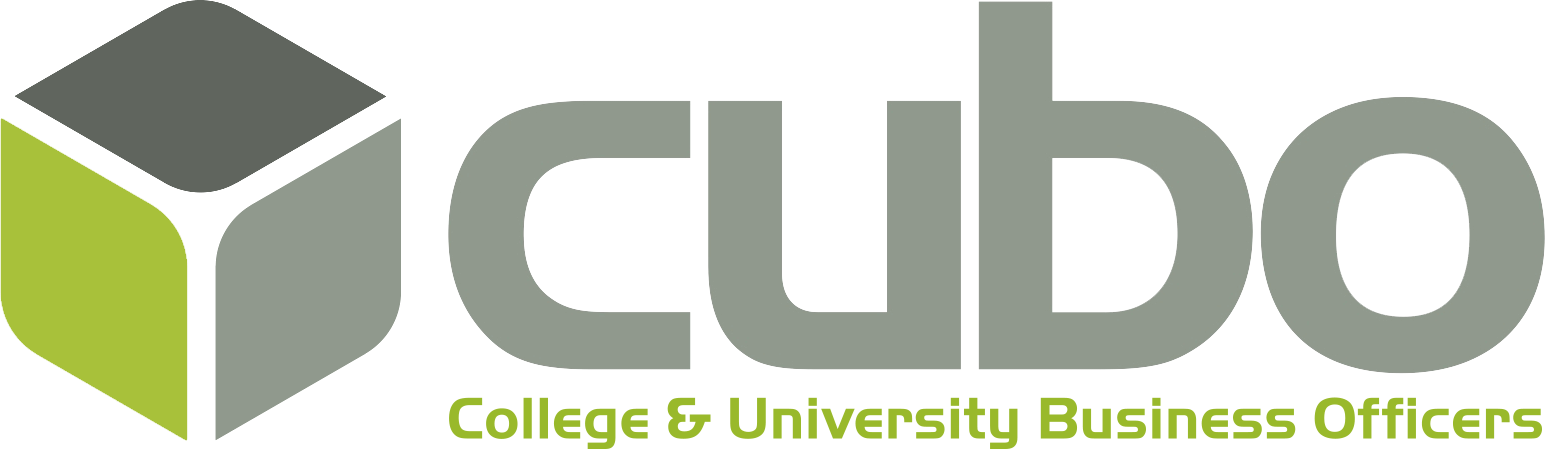 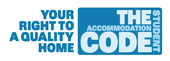 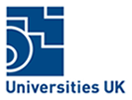 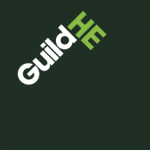 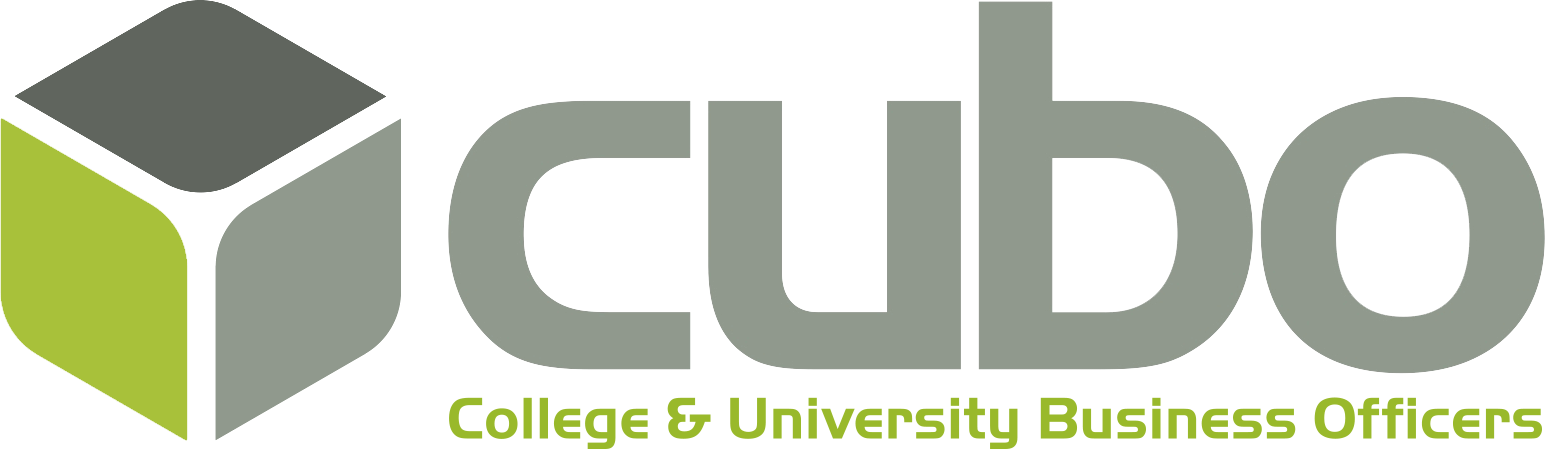 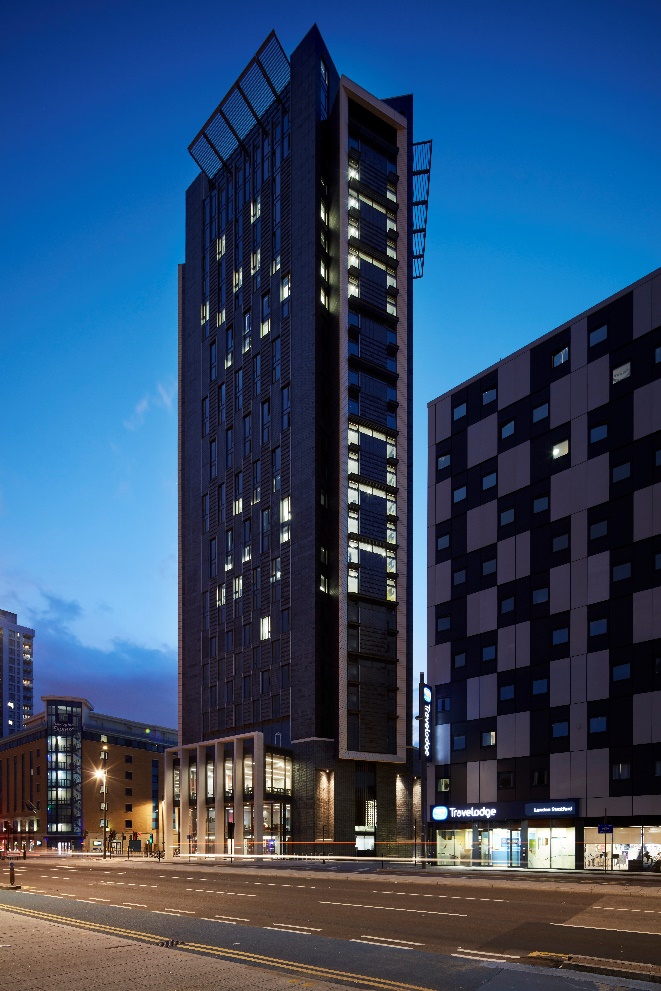 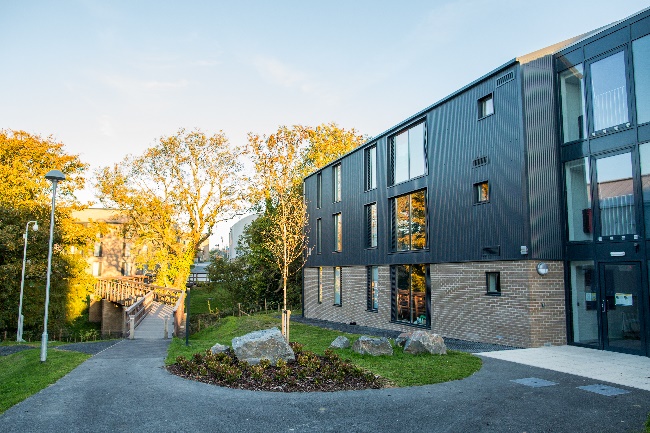 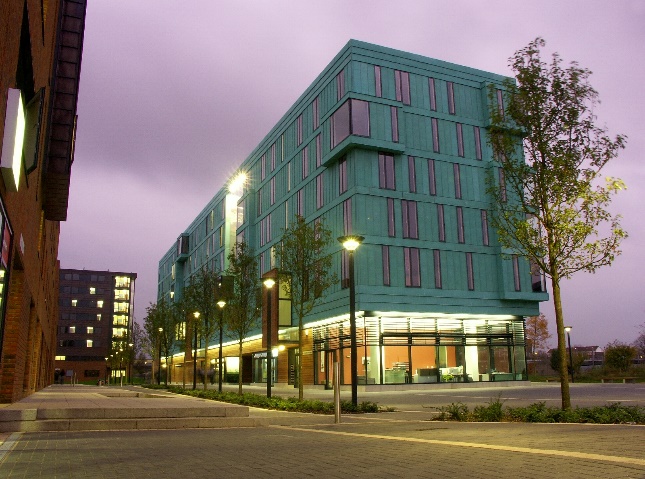 ContentsForewords							Page 2,3Executive summary 						Page 4Governance 							Page 5Meetings						Page 5Changes in legislation since the last report		Page 5Changes to the Code since the last report		Page 5Membership of the Code 					Page 6Audits 								Page 6Procedure						Page 6Findings						Page 7Average recommendations per audit over previous 5 years:                                             	Page 7Specific Compliance					Page 8,9Complaints							Page 10Financial information						Page 10Membership meetings						Page 1112th Joint National Codes Conference		Page 117th UUK/Guild HE Accommodation Code Members Practitioners’ Conference				Page 11Engagement							Page 11Website analytics					Page 12Activities 2021/22						Page 12Plans for 2022/23						Page 13Appendix A - Governance Board Representatives			Page 15Appendix B - Sector Advisory Group Representatives		Page 16	ForewordsMark Swales, Chair of Governance Board  	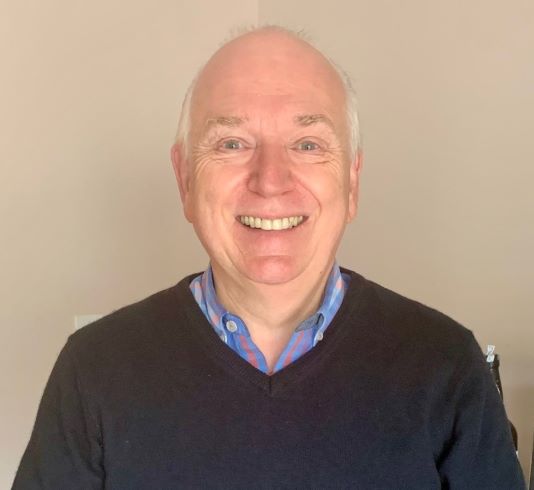 I am delighted to be writing this foreword to you in my new capacity as Chair of the UUK/GuildHE ACoP Governance Board.  First, I would like to pay tribute to my predecessor Andrew Nightingale who sadly passed away earlier this year.  Andrew steered the code successfully over an incredibly challenging time working closely with Governance Board colleagues and the Sector Advisory Group.  He made an exemplary contribution to the effective governance of the code over recent years for which we are extremely grateful.  We also saw a change in the Administrator for the Code as we said farewell to Claire Furnival and welcomed Trudy Williams whose breadth of, HE experiences will be extremely helpful as we progress with a wide range of initiatives to strengthen the governance arrangements for the Code and the support and services it provide to members. The recommendations from the recent review of the Code by UUK are now being implemented at pace, which includes the appointment of myself as the new independent chair of the Governance Board, the appointment of Fay Sherrington as the new Independent Chair of the Sector Advisory Group and finally the confirmation that CUBO has been appointed as the organisation that is responsible for the administrative arrangements of the Code. Other changes include revised Terms of Reference for the Governance Board and the Sector Advisory Group and the appointment of deputy chairs for these. Details of the current membership can be found at the back of this report for information.  Several vacancies remain but these will be filled shortly as we work with the various stakeholders to achieve this.I enjoyed attending the online practitioners conference in June this year and I was impressed both with the quality of the presentations and the level of engagement from the 124 delegates.  It was clear that the audit findings from 2021 have influenced the content.  For example, the recommendation from 2021 to strengthen members understanding on the important of compliance with Fire Regulations was a key highlight of the day. Looking ahead there is a very busy schedule of work for the Code including a commitment to undertake a review of the Code, the need to understand better the relevance of the code to our stakeholders through research and the development of a five-year strategic and financial plan.  Ultimately the Code belongs to its members, and I am determined that we ensure the code remains relevant both to its members and the students who occupy University owned and managed residential accommodation.  This cannot be achieved without the support of colleagues from across the sector who give up their time to ensure the Code is administered effectively and that the benefits are clearly understood by stakeholders. Jan Capper, Executive Director, CUBO		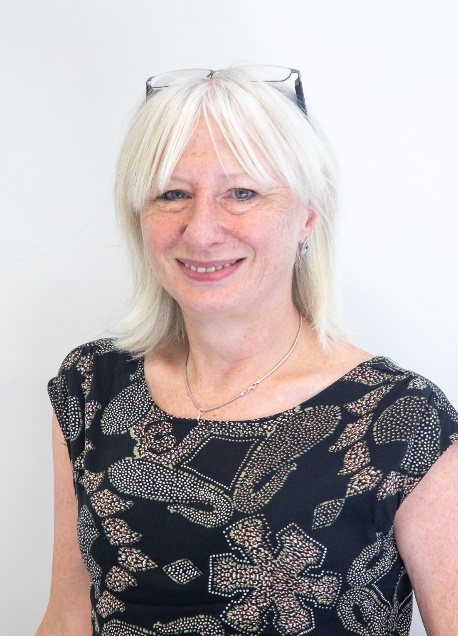 For most students, whether UK undergraduates or international post-graduates, living in university owned or managed accommodation is their first experience of studying and living away from home.  In these turbulent times of high inflation, global tension and climate change, the pressures on this group of mainly young people, and our sector’s responsibility to them, have never been greater.  The UUK/GuildHE Accommodation Code of Practice is a vital component of member institutions’ work to ensure the safety and wellbeing of students in residential accommodation.  It is also a means to raising the standard of this accommodation over time.  And it is worth remembering that it was introduced as a unique alternative to more costly HMO licensing for university and college residences and is thus saving money for students as well as institutions.This is why the Code really matters to students and to our sector, and why the key aims this coming year are to ensure it continuing relevance, understand and improve how students interact with it, and raise its profile within member institutions. As one of the originators of the Code, and the home of its administration for the past seven years, CUBO is fully committed to supporting UUK, GuildHE, the Governance Board and Sector Advisory Group, and all Code members in this new and exciting phase of development. In doing so we are building on the excellent work of two people in particular over the past few years. Simply put, the Code would not be where it is today without Claire Furnival and Andrew Nightingale, both of whom have made major contributions to the work detailed in this annual report.Executive SummaryThis Annual Report covers the period September 2021 to August 2022.This sixteenth annual report presents a record of the significant achievements made by the administration and governance of the Code and more importantly the positive impact it has had on improving the management arrangements for the benefit of the 261,449 students who are residents of the members’ establishments. During this period, the Code operated within its set parameters and met all its statutory requirements. The Governance Board (GB) and Sector Advisory Group (SAG) met regularly, in accordance with the published annual cycle of meetings, to discharge their respective responsibilities.Membership remains strong. 145 institutions are registered with the Code which encompasses 4,358 buildings (4,549 in 20/21) and 261,449 bed spaces (272,025 in 20/21), a decrease of 10,576 (3.9%) bed spaces on September 2021. Membership lists for the Code can be found on the website:UUK/GuildHE Accommodation code of practice - College and University Business Officers (cubo.ac.uk)Detailed building information can also be found on the student facing website:https://www.thesac.org.uk/ Calls for audits, complaints and building information data were issued in accordance with the Code requirements, and the details of returns received from members are covered in this report.Deadlines for the return of information to the Ministry of Housing Communities and Local Government have been met.The financial activities of the Code administration have been duly scrutinised by both SAG and GB and the year-end accounts have been independently examined. Key activities delivered included:The 7th annual practitioners’ conference12th UUK and ANUK/Unipol Joint Codes Conference33 Audits were successfully undertakenThe continued development of the online UUK Code Management toolGovernanceMeetingsThe Governance Board oversees the strategic direction and operation of the Code. It met on three occasions, virtually or hybrid during this reporting period, October 2021 and March 2022 and a third meeting in July 2022.The Sector Advisory Group’s aims and objectives are to monitor the Code’s key operational processes, oversee and support membership compliance, and recommend any changes or improvements to Code content or management processes. During this reporting period the SAG met virtually on three occasions: November 2021, February 2022 and July 2022.In recognition of the need to demonstrate an open and transparent approach to decision making, a Register of Members’ Interests was compiled in 2014. This has been updated as GB and SAG membership has changed. Declarations of Interest are noted at the beginning of each meeting and recorded on an annual basis.Changes in legislation since the last reportThere have been no changes in legislation which have materially affected the Code during this period.Changes to the Code since the last reportTwo appendices have been added to the Code in 2021/22 until they receive formal legislative approval:Mergers & Changes Policy:There are several ways in which an H/FEE may gain additional accommodation via mergers, acquisitions, transfers and any other changes.  It would be difficult to specifically address all possibilities, but the principles of the following policy statement will apply in each case:“All accommodation managed and controlled by an H/FEE must be audited every 3 years minimum.  Where a university takes management or control of accommodation which has previously had differing audit dates, the entire stock will be due for audit at the earliest date.”The policy is available hereLate Buildings Guidance:The residential student experience, especially for first year students moving away from home for the first time, is an important element of the overall student experience. Students impacted by late accommodation delivery report the adverse impact this has upon the quality of their experience and their general mental health and wellbeing. This guidance covers actions which should be considered to support students in the event of a Higher Education (HE) or Further Education (FE) establishment experiencing a delayed opening of student accommodation, either as a new building or where existing building refurbishment works have been undertaken.The guidance is available hereMembership of the Code145 institutions are registered with the Code (133 in England, 10 in Wales and 2 in Northern Ireland). Establishments wishing to sign up to the Code are required to submit a letter from the vice-chancellor or principal formally stating that intention and undertaking to adhere by the provisions of the Code. A list of all buildings to be included in the Code is required and establishments seeking membership are also required to supply an audit report. Verification of eligibility and compliance is the responsibility of the Governance Board, advised by the SAG. Two new members were accepted into the Code during the period covered by this report; Reuben College, University of Oxford and Ulster University.From the 24th July 2022 Richmond University resigned from the code due to their relocation and no longer providing student accommodation.From 16th September St Benet’s Hall, University of Oxford resigned from the Code due to their no longer providing student accommodationAuditsProcedureThe Code requires that an establishment’s internal audit procedures must include an assessment of how well the management of student accommodation satisfies the provisions of the Code. This year there were 33 audits due to be undertaken against the Code. The administrator has liaised closely with all respective code members and received audit returns from all 33 establishments. All received audit returns were scrutinised by the SAG at its July 2022 meeting.FindingsDuring 2021/22, 5 institutions were fully compliant with all mandatory elements of the Code and received no mandatory audit recommendations. The table below outlines the number of recommendations concerning mandatory elements of the Code from the 33 audit reports received and provides a comparison with the numbers received in each of the previous five years. The data indicates the trend in the number of mandatory elements that are identified during the audit process as needing to be addressed.Average mandatory recommendations per audit over previous 6 years:All the recommendations rated as high risk have been reviewed by the SAG with regards to the nature of the risk involved, including an assessment of the management response and the timescale for remedial measures.  The Administrator is seeking confirmation that these actions have been implemented from the institutions concerned, and any exceptions will be reported at the Sector Advisory Group meeting in November 2022 following which any relevant action will be implemented.Specific compliance The sections of the Code receiving the most recommendations were:The mandatory element most failed in 2022 (as was the case in 2021) was Section 2.5 of the Code, which requires that:“all H/FEE’s should have a formal policy that ensures that a suitable and sufficient Fire Risk Assessment (FRA) is conducted by a competent person for all residential accommodation covered by the Code. The FRA and significant outcomes must be recorded in a formal report. Copies of the FRA should be made available to external agencies.”The graphics below shows a breakdown of the total number of mandatory recommendations identified under each section of the Code.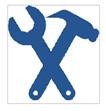 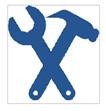 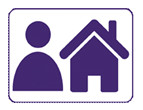 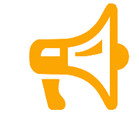 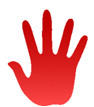 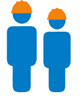 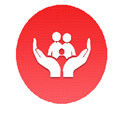 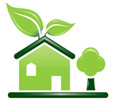 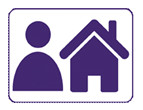 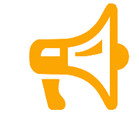 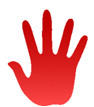 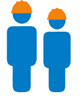 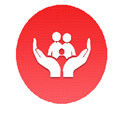 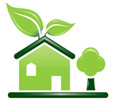 Complaints145 institutions were invited to return information on complaints/non-complaints from which we received a 100% return.	125 institutions returned non-complaint returns.	20 institutions returned complaint returns, of which we received notification of 51 complaints in the year from 1st April 2021 to 31st March 2022.Breakdown of Complaints by Code Section:Code Section					Total Complaints	Open (22/8/22)General						9			3Health & Safety Standards			9			0      & ProceduresRepair & Maintenance Management		12			2Environmental Quality				3			2Landlord & Tenant relationship			15			1Health & Wellbeing				0			0Antisocial behaviour & Disciplinary		3			0      proceduresThese complaint areas are reviewed by the SAG and GB to see if there is a pattern which might indicate a requirement for further modification of the Code; clarification of the Code wording; or if the matter informs a topic for further training.Financial informationThe 2020/2021 accounts were independently examined by Hawsons Chartered Accountants and presented to the Governance Board in October 2021. The accounts highlighted an in-year income of £118,040 and expenditure of £75,183 leaving a surplus in operation for the year of £42,857. The surplus was predominantly due to pended projects & research activities, cancelled in person meetings and conferences due to the continuation of restrictions through the COVID-19 pandemic, leading to a second year of reduction in expenditure. The accounts recorded no in year debt.The carried forward reserve balance for year ending 31 July 2021 was £157,933, which is £72,933 above the tolerance level for maximum budget reserves, which state a maximum for the end of year net assets should be in the region of £85,000, with a 25% tolerance level above this to enable effective planning for larger projects. The increase in surplus was unavoidable, however with the lifting of restriction, return to greater business as usual opportunities and recommence projects, initiatives and research this growth is not anticipated to be repeated.  The in-year accounts for 2021/2022 reveal a healthy balance and no historic or in-year debt for membership fees. The year-end accounts (31 July 2022) have been independently examined by Hawsons Chartered Accountants and are due to be reported to Governance Board for approval at its October 2022 meeting.Membership meetings12th Joint National Codes ConferenceThe 12th Joint National Codes Conference was held as an hybrid event, in person at the British Library and virtually on Friday 12th November 2021 and attracted registrations from 129 delegates. The 13th Joint National Codes Conference is again expected to be an hybrid event, the in-person element will be held in November 2022, with the sessions both live streamed for those attending virtually, the session will be accessible to all post events.7th UUK/Guild HE Accommodation Code Members Practitioners’ ConferenceFollowing overwhelming demand from members, the 2022 Practitioners’ Conference was held on Thursday, 30th June as a free online event. The event attracted registrations from 125 delegates from 73 organisations. A wide range of topics were covered: Fire Safety, Allocations, Sustainability, Complaints, and an update on Code activities. An average of 70 delegates attended each session and feedback received indicated that the range of topics, the organisation and overall event experience was very positive.EngagementInformation about the UUK Code and its registered buildings are contained on 2 separate websites: a dedicated student facing website www.thesac.org.ukweb pages within the CUBO website contain member and auditor information:UUK/GuildHE Accommodation code of practice - College and University Business Officers (cubo.ac.uk)The web traffic report for the student facing website www.thesac.org.uk revealed that the site had 49,075 (46,724) hits during the period August 2021 – July 2022, an increase of 2351 against the same period the previous year. The number of visitors from the top 4 countries all increased, however there has been a notable increase in the number of visits from international locations and a decrease in visits from Europe.Website analytics by location for the student fronting Code website (Top 15) www.thesac.org.uk  Activities 2021/22Completion of the UUK Governance review of the Code to assess its ongoing placement within UUK / ownership and the procurement of future administrative support, embedding of recommendations and award of the permanent administrative home of the Code to CUBOAppointment of Independent Chairs & Deputies to the Governance Board and Sector Advisory GroupA review of the bed space charge took place during the year by the SAG.  Following the postponement of the sequential fee increase in 2020/21, SAG recommended an increase of 5 pence + VAT per bed space. The Governance Board approved the proposal in March 2022 and this was applied to the membership in August 2022The membership and buildings lists were updated and submitted to the MHCLG. The UUK and student facing websites were also updated as appropriateComplaints returns were analysed and reported to SAG in July 2022The 12th Annual Joint Codes Conference was held virtually in November 2021 (see Section 8i)The 7th annual Practitioners’ Conference was held virtually in June 2022The online management tool for all UUK Code members has continued to be developed to automate action reminder emails and improve the management information reportingNew Late Building guidance publishedMergers Policy publishedMembers’ newsletter (Summer 2022 edition) published Plans for 2022/23Adopt the outstanding recommendations of the UUK review as appropriateThe 14th Joint Codes Conference will be held in November 2023, the event will be a hybrid event to ensure that all member requirements are met.Members will be asked to update their buildings list and the information will be submitted to the MHCLG in spring 2023.Complaints returns will be analysed and reported to SAG in July 2023.55 scheduled audit returns will be analysed and reported to SAG in July 2023.Following the success of the 7th Practitioners’ Conference, held virtually in June 2022, the 8th conference is scheduled to be held via the same format in May 2023.Induction process & new Board Members pack (Governance Review action)“Light Touch” Review of the Code (Governance Review action)Last updated in May 2019, the review will form the basis of a project to ensure currency of areas covered by the Code, incorporating the input of UUK, GB/SAG, the ACoP membership and other key stakeholdersResearchFollowing the pause in activity due to the pandemic, work is now recommencing on identifying potential opportunities for research. This will include working with CUBO and partner organisations to understand existing research, identify gaps and target resources appropriately. Initially, focus will be on:perceptions of the Code by current & prospective students and their families, staff and stakeholdersACoP senior relationship development (with HEI’s and external organisations)recognition/clarity of value of the Code within universitiesexisting research (e.g. CUBO current research on accommodation affordability) / opportunity areasstructured visibility / marketing of the CodeSAC Portal DevelopmentThe current system is providing an excellent baseline for the administrative management of the Code and provides a platform for significant opportunities for enhancement for both system users and Code purposes. The system has grown organically into one which is now critical to the operation of the Code and the project will seek to identify both strategic and operational development opportunities.For more information on:The CodeTerms of referenceList of membersRegistered buildingsPlease visit UUK/GuildHE Accommodation code of practice - College and University Business Officers (cubo.ac.uk)www.thesac.org.uk 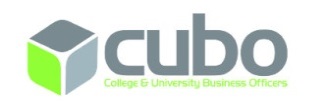 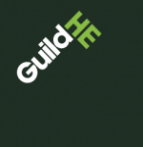 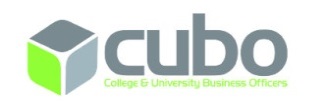 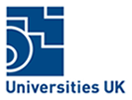 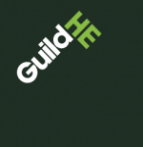 APPENDIX AGOVERNANCE BOARD TO THE UNIVERSITIES UK/GuildHE ACoP FOR THE MANAGEMENT OF STUDENT HOUSINGAPPENDIX BSECTOR ADVISORY GROUP TO THE UNIVERSITIES UK/GuildHE ACoPFOR THE MANAGEMENT OF STUDENT HOUSINGCode RefCode SectionSection ComplianceAudit Findings2.5Fire Risk AssessmentAll H/FEE’s should have a formal policy that ensures that a suitable and sufficient Fire Risk Assessment (FRA) is conducted by a competent person for all residential accommodation covered by the Code. The FRA and significant outcomes must be recorded in a formal report. Copies of the FRA should be made available to external agencies122.8.2Evacuation Routes (Means of Escape)In order to ensure safe and effective evacuation from residential accommodation in the event of a fire or other emergency, the designated Evacuation Route must be maintained in a safe and accessible condition at all times – including corridors, landings, stairs (inc. stairwells) and hallways. The maintenance and servicing of specific equipment and building infrastructure within the Evacuation Routes must be carried out in accordance with relevant British Standards and the FRA, including: Fire safety notices and evacuation signs112.16Electrical InstallationsAll building electrical installations must be inspected and tested in accordance with statutory requirements, and the results recorded in an appropriate register. 92.22Water HygieneHot and cold-water services must be installed, monitored, and maintained in accordance with The Health &Safety Executive and statutory public health requirements including Legionella testing.82.31Kitchen facilities & cooking equipmentWhere provided, all kitchen facilities must be maintained in good order and repair with all equipment supplied in good working order. Within self-catering properties, facilities for the preparation, cooking and storage of food must be appropriate to the number of students using the facilities in accordance with local authority published standards.72018/19 Visits2019/20 Visits2020/21 Visits2021/22VisitsInc / Dec on previous yearUK197852181325402270972055China10701461254639261380India7621177187828801002USA3495164518952636741Nigeria---898-Hong Kong375496823816-7Spain45144539348087Japan---455-Pakistan---432-Malaysia---428-France4637171163408-755Germany---355-Vietnam---402-South Korea---338-Singapore---268-Independent ChairMark Swalesmarkqswales@btinternet.com Independent Chair of the Sector Advisory GroupFay Sherringtonsherrinf@edgehill.ac.uk2 AMOSSHE MembersRavteg Singh Dhesir.dhesi2@aston.ac.ukEmma BalesEmma.bales@cumbria.ac.uk3 ANUK MembersSimon Kempsimon@unipol.leeds.ac.ukDr Stephen Battersbysabattersby@blueyonder.co.ukJess CarrierJ.carrier@unipol.org.uk 3 ASRA MembersMichael BallMBall@lincoln.ac.uk Sarah Reynolds asrachair1@gmail.comTom Batestgb@aber.ac.uk3 AUDE MembersBryan Carrollbryan.carroll@solent.ac.uk Lucy Blacklucy.black@plymouth.ac.uk Becky BradshawBecky.Bradshaw@northampton.ac.uk1 CHEIA MemberBarry Frankhamb.l.frankham@brighton.ac.uk 3 CUBO MembersRobin Walsh - Deputy Chairwalshr@bournemouth.ac.uk Andrew Pooleandrew.poole@bristol.ac.uk Kirsty Woodwardkjw35@le.ac.uk2 DLUHC MembersWilliam TandohWilliam.Tandoh@levellingup.gov.ukVacancy2 NUS MembersVacancyVacancy1 USHA MemberSimon Watsons.watson.3@warwick.ac.uk 2 UUK MemberChris HaleChristopher.hale@universitiesuk.ac.ukRowan Fisherrowan.fisher@universitiesuk.ac.uk 1 AUE MemberHeather Loosemooreheather.loosemore@warwick.ac.uk Council RepresentativeIan WrightIWRIGHT@oxford.gov.ukCIEH VacancyCUBO Executive DirectorJan CapperJan.capper@cubo.ac.ukUniversities UK/GuildHE ACoP AdministratorTrudy Williamsuukcop@cubo.ac.ukIndependent ChairFay Sherringtonsherrinf@edgehill.ac.uk2 ASRA MembersMichael Ballmball@lincoln.ac.uk Rachel Cranerachel.crane@bishopg.ac.uk2 AUDE MembersMark Hughesm.hughes@worc.ac.ukVacancy1 CHEIA MemberBarry Frankhamb.l.frankham@brighton.ac.uk 1 CUBO Executive DirectorJan CapperJan.capper@cubo.ac.uk3 CUBO MembersDeirdre McIntyred.mcintyre@bangor.ac.uk Mel Parrott – Deputy Chairmel.parrott@kellogg.ox.ac.uk  Michael Uprichardmike.uprichard@qub.ac.uk1 USHA MemberSimon Watsons.watson.3@warwick.ac.uk1 AMOSSHE MemberRavteg Singh Dhesir.dhesi2@aston.ac.uk1 AUCSO MemberJoanna Hynesj.hynes@adm.leeds.ac.uk2 NUS MembersVacancyVacancyUniversities UK/GuildHE ACoP AdministratorTrudy Williamsuukcop@cubo.ac.uk